7224 SW 24th STTopeka, KS 66614Joy NgibuiniClass of 2021*Washburn Rural High School*Topeka, Kansasngibujoy@usd437.net785-408-6843Personal InfoAcademicsIntended Major: Nursing, Pre-Med, or Pre-Dentistry Soccer Experience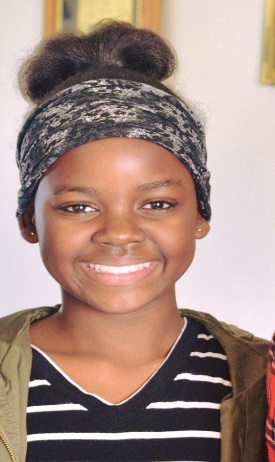 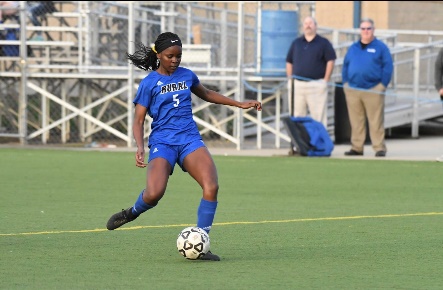 